Hospitalinių infekcijų epidemiologinės priežiūros tvarkos aprašo7 priedas(Paciento duomenų registracijos forma)ClostridiOIDES difficile  INFEKCIJŲ EPIDEMIOLOGINĖ PRIEŽIŪRAI: Bendrieji duomenysSkyriaus pavadinimas (kodas): _________________________  Skyriaus specifika (pasirenkama iš klasifikatoriaus) :Paciento numeris: __________________________________________   Lytis:      - Vyras      - Moteris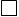 Amžius: ____ m. ; jei amžius < 2 m., nurodyti mėnesius: ____ .Ankstesnis buvimas ligoninėje per pastaruosius 3 mėn.:     – ne     – taip     – nežinomaJei taip, pažymėkite:   – slaugos lig./globos įstaiga   – ligoninė    – slaugos lig./globos įstaiga ir ligoninė   – kitaAtvykimo į ligoninę data: _________-_____-_____ (metai-mėn.-diena)Išrašymo/mirties data:  _________-_____-_____ (metai-mėn.-diena)McCabe išeičių skalė (neprivaloma):     – nemirtina    - lėta letali    - greita letali    – nežinomaII: Duomenys apie CDICDI simptomai atvykimo metu:      – nėra    – yra    – nežinomaCDI simptomų atsiradimo data _________-_____-_____ (metai-mėn.-diena)Pirmo teigiamo pasėlio dėl CDI data (neprivaloma):  _________-_____-_____ (metai-mėn.-diena)Pasikartojantys  CDI atvejai:    – ne    – taip    – nežinoma CDI atvejo pobūdis:   – visuomenėje įgyta    – hospitalinė    – nežinoma   Jei hospitalinė, pažymėti, kur įgyta:   – kitoje ligoninėje     – šioje ligoninėje    – slaugos lig./globos įstaiga    – kitur ..................................................                                                                                                                                                                (įrašyti)Komplikuota CDI eiga (neprivaloma):    – ne    – taip    – nežinomaIšeitis (pažymėti vieną): – išrašytas gyvas    – mirtis dėl CDI    – mirtis galimai sąlygota CDI    – mirtis nesusieta su CDI  – mirties sąsaja su CDI nežinoma    – nežinomaMikrobiologinio tyrimo duomenys: :   – yra    – nėra   – nežinoma    Mėginio paėmimo data _________-_____-_____ (metai-mėn.-diena)PGR tipavimas:    – neatliktas   – atliktas          C. difficile PGR ribotipas: ...........................................PGR tipavimas atliktas:   – referentinėje laboratorijoje    – kitoje laboratorijoje .....................................(įrašyti) Taikytas metodas:    – kapiliarinė PGR forezė    – gelio PGR elektroforezė    – kitas:...................................Toksinų A ir/ar B nustatymas:                 – neigiamas          – teigiamas           – neatliktasToksinų A ir/ar B nustatymo metodas:   – PGR pagrįstas toksinų nustatymas    – toksinų EIA tyrimas                                                                       – PGR ir EIA tyrimas      – kita        – nežinomaBinarinio toksino geno nustatymas:        – neigiamas    – teigiamas    – neatliktas	Antimikrobinio jautrumo nustatymas atliktas:   – referentinėje laboratorijoje   – neatliktas                                                                                   – kitoje laboratorijoje................................................  (įrašyti) Metronidazolio MSK: ________	mg/l (metodas): _______	J / VJ / A* : _____	Vankomicino MSK: _________	mg/l (metodas): _______ 	J / VJ / A* : _____	Moksifloksacino MSK: _______	mg/l (metodas): _______ 	J / VJ / A* : _____	*J – jautru ; VJ – vidutiniškai jautru;  A – atsparu.       ** Kiekvienais metais pildoma pirmiems 10 CDI atvejams_______________________